TMEC 042N MÁQUINAS TÉRMICAS IITRABALHOS ESCOLARES20SEMESTRE 20191 TE		Data: - 07/10/19	Hora: - 18:30		Local: - Sala – PG 112 TE		Data: - 26/11/19	Hora: - 18:30		Local: - Sala – PG 112a Cham e Ap. Conhec.	Data: - 02/12/19, Hora: - 18:30, Local: - Sala PG 11Exame Final	Data: - 09/12/19	Hora: - 18:30		Local: - Sala PG 11 Curitiba, 03 de setembro de 2019.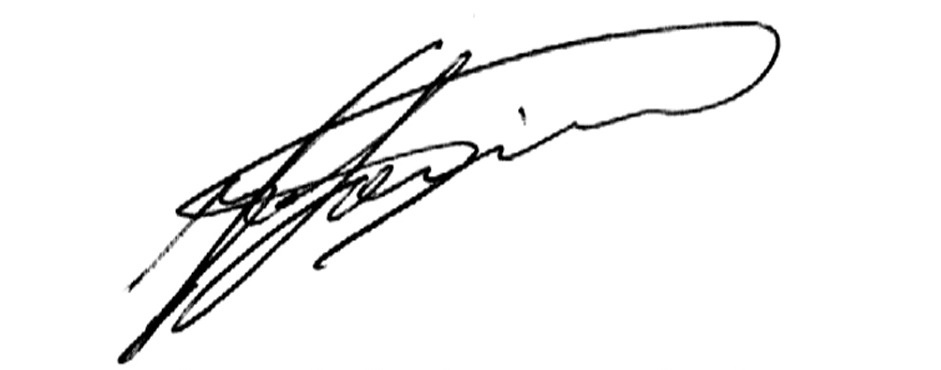 Prof. José Carlos Laurindo		DEMEC-UFPR		